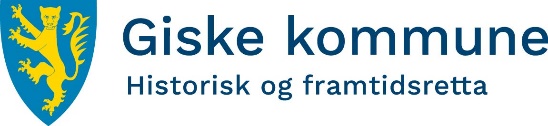 ETTERSØKSAVTALE  VAKTORDNING FALLVILT 2020Leverandør er den som leverer tjenesten. Leverandøren står ansvarlig for at tjenesten gjennomføres av kvalifisert personell med hund. Kunde  er Giske kommune.LEVERANDØRENS ANSVARKunden skal ha mulighet til å kontrollere og etterprøve Leverandørens arbeid.Leverandøren har ansvaret for at personellet utfører tjenesten som er definert i avtalen på en faglig forsvarlig, profesjonell og tilfredsstillende måte. Leverandøren har også ansvaret for at alt personell har den nødvendige kompetansen i forbindelse med den avtalte tjenesten til kunden. Kostnader ved eventuell etterutdanning eller oppdatering av kunnskap dekkes av Leverandøren.Om Leverandøren engasjerer underLeverandør til å utføre deler av leveransen, er Leverandøren fullt ansvarlig for utførelse på samme måte som om Leverandøren selv sto for utførelsen.VARSLING OG KOMMUNIKASJONPartene skal snarest informere hverandre om forhold de bør forstå kan få betydning for avtalen, herunder evt. forventa forsinkelser el.l. Henvendelser skal besvares uten ugrunnet opphold av partene.Begge parter skal sørge for forsvarlig kommunikasjon, oppbevaring og sikkerhetskopiering av dokumenter og annet materiale av betydning for leveransen, uansett form.TAUSHETSPLIKTPartene har taushetsplikt om opplysninger som fremkommer om den andres forretningsmessige eller personlige forhold. Dette skal likevel ikke være til hinder for at slike opplysninger gis til andre når det er nødvendig for gjennomføring av opppdraget, eller nødvendig for seinere drift eller vedlikehold. ETISKE OG SOSIALE KRAVKunden har et ansvar for å anskaffe varer og tjenester som er produsert på lovlig og etisk forsvarlig måte. Leverandør er forpliktet til å etterleve kundens etiske og sosiale krav i egen virksomhet, samt bidra til etterlevelse hos underleverandører som medvirker til denne kontrakten.Leverandør og avtalepart skal respektere grunnleggende krav til menneskerettigheter, arbeidstakerrettigheter og miljø i hht. internasjonale konvensjoner og nasjonalt lovverk. Kunden har rett til å gjennomføre varslede og uanmeldte kontroller hos Leverandør. Leverandør er pliktig å sende timelister, lønssslipper og arbeidskontrakter for alle definerte arbeidstakere innen 3 virkedager etter innsynskrav. Ved avtaleoppfølging eller eventuell mistanke om mislighold, tilfaller all dokumentasjonsplikt Leverandøren.Brudd på denne avtalens punkt er å regne som vesentlig mislighold.OMTALE AV AVTALE OG TJENESTETjenesten gjelder beredskap for kommunal bistand, slik at kommunen kan ivareta sitt ansvar for å organisere og gjenomføre ettersøk, avliving og ivaretakelse av skadet vilt og behandling av fallvilt innenfor kommnens grenser, jfr. viltlova kap. 7. I hovedsak vil dette omhandle påkjørt hjortevilt, men andre behov kan oppstå. Ved tvilstilfeller kan Nordre Sunnmøre Landbrukskontor kontaktes.Behov initieres ved at Leverandør(er) blir kontaktet direkte når behov for tjenester oppstår. Oppdrag kan komme fra både politi, oppdragsgiver, privatpersoner osv.Det er viktig at Leverandør avklarer oppdragets karakter tidlig, slik at Leverandør kan ta beslutninger og forberede tjenesten basert på riktig bakgrunn.MINSTEKRAV TIL YTELSENTjenesteyter skal sørge for at Dyrevelferdsloven av 2009 blir ivaretatt under tjenesteutøvelse.Et oppdrag skal normalt avgrenses til 2-3 timer effektivt ettersøk, men lovpålagte forpliktelser skal allikevel ivaretas.Godkjent hund skal medbringes til oppdrag når vilt fremdeles er i live.Kunstig lyskilde kan benyttes i tjenesteutøvelsen av hensyn til dyrevern, jfr. rundskriv av sept. 2002 «utøvelse av jakt og fangst» §27 siste ledd.Det skal føres rapportskjema over avgang av vilt til statistisk bruk. Dette skal fortløpende legges inn i hjorteviltregisteret under fallvilt. Kommunen har et ansvar innen 31/1 årlig at oppgave over fallvilt er levert Statistisk Sentralbyrå.UTSTYR OG KJØRETØYLeverandøren må disponere kjøretøy og våpenutstyr som er egna til tjenesteutøvelsen.Kommunen stiller med nødvendig sikkerhetsutstyr, varsellys og skilting. Behov meldes til Nordre Sunnmøre Landbrukskontor.GODTGJØRELSEVaktordning godtgjøres med fast vaktkompensasjon pr. år samt timesats for utrykking. Satser er differensiert for mann, hund, dag, kveld, natt, helg og bevegelige helligdager. I tillegg er dødt vilt en del av kompensasjonen for tjenesten. Leverandør har ansvar for kjøttkvaliteten.VEDERLAG OG BETALINGSBETINGELSERAvtalt pris og betalingsbestemmelser er oppgitt i eget bilag i hht. anbud.Partene kan kreve endring av godtgjørelse/ priser en gang per. år, første gang 12 måneder etter kontraktsinngåelse. Endringer i SSBs konsumprisindeks (hovedindeksen) i perioden vil være grunnlag for prisøkning. Ved utregning benyttes følgende modell «Beregn prisendring selv».FAKTURERING OG RAPPORTERINGFaktura og rapport sendes oppdragsgiver minimum hver 3.mnd. Faktura sendes til Giske kommune.Faktura skal spesifiseres ifølge satsene som er avtalt i avtalen.Rapport skal inneholde opplysninger om utrykningen, som: dato, tidspunkt start og slutt, sted, kjørelengde, skjema for rapportering av fallvilt (SSB).FORSIKRINGLeverandøren er forplikta til, for egen regning, å tegne og opprettholde forsikringer tilpasset Leverandørens virksomhet og leveransens art.VAKT INNENFOR ANSVARSOMRÅDELeverandør til denne avtalen sender vaktliste til både politi og oppdragsgiver. Lista må inneholde nødvendig kontaktinformasjon.ENDRING AV AVTALENEndring av avtalen skal gjøres skriftlig og godkjennes av begge parterAVBESTILLINGFør tjenesten er levert kan Kunden skriftlig avbestille hele eller deler av leveransen med umiddelbar virkning. Ved avbestilling kan Leverandøren kreve dekket direkte, dokumenterte og påregnelige utgifter som Leverandøren har hatt i samband med arbeid knytta til planlegging eller gjennomføring av leveransen fram til avbestillingen er mottatt.LEVERANDØRENS BEKREFTELSELeverandøren bekrefter med dette at oppdraget er forstått og at minstekravene oppfylles.Sted/Dato							Sted/ Dato……………………………….						………………………………….Leverandør							for Giske kommune